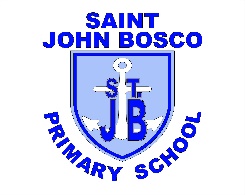 Senior Leadership Team RemitsSenior Leadership Team RemitsSenior Leadership Team RemitsHead Teacher – Mrs Lynsey GardyneLeadership and management of the school and ELC classOverall leadership and management of the school and early learning & childcare classOverall responsibility for school and early learning & childcare class budgetsHealth and Safety lead officerLead of School Estates Management PlanningChild Protection & GIRFECChild Protection co-ordinator for school and ELC Class (Early – Second levels)Getting It Right for Every Learner – Overall responsibility for school and ELC Class (Early – Second levels)Self-evaluation & Quality AssuranceSelf-evaluation co-ordinator for school and ELC Class (Early – Second levels)School Improvement PlanStandards & Qualities ReportSchool Handbook & websiteLearning, Teaching & AttainmentPupil Equity fundingMonitoring of Learning & TeachingPupil ProfilesData analysisTracking of attainmentRaising attainmentTransitions across the schoolCurriculum development including development of remote learning Staff developmentStaff professional review and developmentCLPL co-ordinator (school)Partnerships & Community Parent Council leadReligious life of the school including Sacramental PreparationGlobal learning across the schoolSTEM and Health weekAdditional ResponsibilitiesCover staff absence as appropriatePlayground & lunch supervisionOther duties as directed by local authorityDepute Head Teacher – Mrs Jennifer BanniganLeadership and management of the school To deputise for Head teacher in her absence or as directed.Work with Head teacher in leadership and management of primaries 3 – 7.Child Protection & GIRFECPupil Support Co-ordinator P3-7Pastoral Care – P3-7Development of Renfrewshire’s Nurturing Relationships Approach P3- 7implementation of Emotionworks P3-7Wellbeing including liaising with Quarriers Support WorkerSelf-evaluation & Quality AssuranceSelf-evaluation co-ordinator P3 – 7 School Improvement Plan P3 - 7Staff developmentProbationer SupportStudents P3 -7Professional Review & Development – support staffLearning, Teaching & AttainmentStrategic leadership Curriculum Planning meetings (P3-P7)Transitions P7 – S1Curriculum development including development of remote learningPartnerships & CommunityDevelopment of Pupil Voice P3-7Maths Week Scotland & Book Week ScotlandSchool App & Twitter co-ordinatorAdditional ResponsibilitiesCover staff absence as directed by head teacherPlayground & lunch supervisionOther duties as directed by head teacherDepute Head Teacher – Mrs Catherine CallaghanLeadership and management of the school and ELC classTo deputise for Head teacher in her absence or as directed.Daily leadership & management of ELC Class.Child Protection & GIRFECPupil Support Co-ordinator - ELCC & P1 & P2Pastoral Care - ELCC & P1 & P2Development of Renfrewshire’s Nurturing Relationships Approach P1-2Wellbeing including implementation of Emotionworks P1-2 Self-evaluation & Quality AssuranceSelf-evaluation co-ordinator - ELCC & P1 & P2School Improvement Plan - ELCC & P1 & P2Staff developmentProbationer SupportSupporting Teaching Students ELC Class & P1 & P2Professional Review & Development – ELC Class management teamLearning, Teaching & AttainmentStrategic leadership Curriculum Planning meetings- P1 & P2Transitions ELC Class – P1Development of Play Pedagogy - P1 & P2Partnerships & CommunityDevelopment of Pupil Voice P1 & 2Working with ELC Class Parent Committee ELC Class app & newsletterAdditional ResponsibilitiesCover staff absence as directed by head teacherPlayground & lunch supervisionOther duties as directed by head teacher